Minutes of Friends of Queens Park, Tuesday 17 February 2015 at 19.00Minutes of Friends of Queens Park, Tuesday 17 February 2015 at 19.00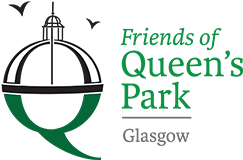 Present at meeting: Tony Halifax, Alicia Macrae, Jane Armstrong, Alyn Walsh, Nicola Diamond Ian McKenzie, Mark McLaren, Dominic Flanagan and one other from SW. Apologies: Chris Grant, David LefevrePresent at meeting: Tony Halifax, Alicia Macrae, Jane Armstrong, Alyn Walsh, Nicola Diamond Ian McKenzie, Mark McLaren, Dominic Flanagan and one other from SW. Apologies: Chris Grant, David LefevrePresent at meeting: Tony Halifax, Alicia Macrae, Jane Armstrong, Alyn Walsh, Nicola Diamond Ian McKenzie, Mark McLaren, Dominic Flanagan and one other from SW. Apologies: Chris Grant, David LefevrePresent at meeting: Tony Halifax, Alicia Macrae, Jane Armstrong, Alyn Walsh, Nicola Diamond Ian McKenzie, Mark McLaren, Dominic Flanagan and one other from SW. Apologies: Chris Grant, David LefevreItemDiscussionDiscussionAction1.	Agree previous minutesThe minutes of the January meeting were taken as read, and agreed.  The minutes of the January meeting were taken as read, and agreed.  2.	Treasurer’s ReportThe Treasurer’s report was read and approved. Approval was given to set up a Direct Debit for Glasgow Life Room Lettings.The Treasurer’s report was read and approved. Approval was given to set up a Direct Debit for Glasgow Life Room Lettings.3.	Scottish WaterScottish Water gave a presentation on progress with the Shieldhall Tunnel projectScottish Water gave a presentation on progress with the Shieldhall Tunnel project4.	Community EngagementIan McKenzie advised the group on an approach to improving Community Engagement and this was accepted by the group. At the March meeting 1 hour will be used to undertake a Brainstorm session on options and ideas.Ian McKenzie advised the group on an approach to improving Community Engagement and this was accepted by the group. At the March meeting 1 hour will be used to undertake a Brainstorm session on options and ideas.ALL to prepare5. Media & CommunicationsNeed advice from Business Glasgow before taking next step. TH to contact David Logan.Membership form approved subject to certain amendments.Volunteer form approved subject to certain amendments.Need advice from Business Glasgow before taking next step. TH to contact David Logan.Membership form approved subject to certain amendments.Volunteer form approved subject to certain amendments.THTH6.	Events & ProjectsNeed to organise and advertise the next Clean up on Saturday 28th March.Community support poll to take place at 28th February.Glasgow School of Art interested in an art project in park.Need to organise and advertise the next Clean up on Saturday 28th March.Community support poll to take place at 28th February.Glasgow School of Art interested in an art project in park.TH7, Strategy & Operating PlansThe Operating Plan was reviewed and updated. TH to update plan and publish.Development Plan meet was agreed for Saturday 21st March at 1000 at Ivory GatesPark History. YM did not attend meetingThe Operating Plan was reviewed and updated. TH to update plan and publish.Development Plan meet was agreed for Saturday 21st March at 1000 at Ivory GatesPark History. YM did not attend meetingTH8. FundingTH updated members on approved and outstanding funding applications.TH updated members on approved and outstanding funding applications.9. MembershipNo actionNo action10. Park IssuesConcern was expressed at the lack of information on reported park faults from LES. Members felt that at the very least LES could let FoQP know what action is or is not being taken on reported faults.Members felt that it was serving no purpose in continuing the correspondence with the Head of Parks and we should now just deal with specific issues.Current Park Faults: Disgusting condition of children’s play area, no action since reported last month – Gate and path repairs not acted upon– Concern expressed at the early closing times at the Glasshouses preventing people enjoying the facility for a reasonable part of the day– There has been no attempt at leaf collection – Paths and Roads need sweeping to remove winter debris– Several missing benches from park – Several bins distorted or damaged require attention – Soil erosion is very bad in places around the park.Concern was expressed at the lack of information on reported park faults from LES. Members felt that at the very least LES could let FoQP know what action is or is not being taken on reported faults.Members felt that it was serving no purpose in continuing the correspondence with the Head of Parks and we should now just deal with specific issues.Current Park Faults: Disgusting condition of children’s play area, no action since reported last month – Gate and path repairs not acted upon– Concern expressed at the early closing times at the Glasshouses preventing people enjoying the facility for a reasonable part of the day– There has been no attempt at leaf collection – Paths and Roads need sweeping to remove winter debris– Several missing benches from park – Several bins distorted or damaged require attention – Soil erosion is very bad in places around the park.LES11.	Date and time for next meetingThe next meeting will be on 17th March 2015 - 7:00pm - at Langside HallThe April meeting will now be on Tuesday 14th March at Langside Halls at 1900.The next meeting will be on 17th March 2015 - 7:00pm - at Langside HallThe April meeting will now be on Tuesday 14th March at Langside Halls at 1900.